Agency ResourcesPre-Employment Transition Services (Pre-ETS)	Vocational Rehabilitation (VR)What are Pre-ETS?Pre-Employment transition services (Pre-ETS) are available to students between the ages of 14 and 21. Youth must be current students and experience a disability (receives services under an IEP or 504 plan or have some other medical documentation of disability). Services vary depending on the need of the individual, program, or school district.The provision of these services is to support students in the early stages of career exploration. Pre-ETS are intended to enhance not supplant current transition programs offered in schools. VR and local school districts will collaborate to create the opportunity for students with disabilities to participate in the following five Pre-ETS:Job Exploration and CounselingWork-Based Learning ExperiencesCounseling on Opportunities for Enrollment in Comprehensive Transition or Post-Secondary Educational ProgramsWorkplace ReadinessInstruction in Self-Advocacy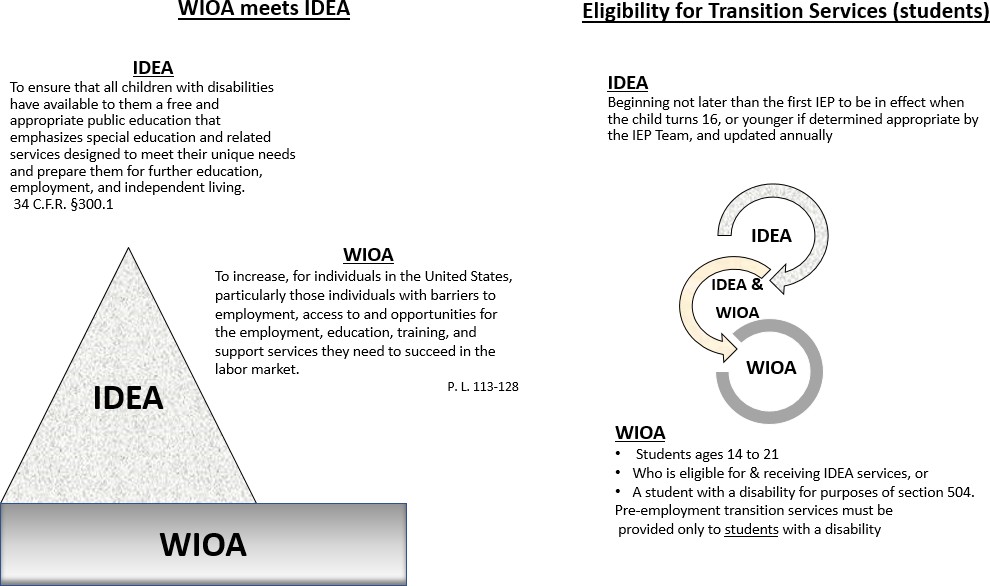 Link to ResourceFunctional LimitationsState of Oregon Vocational Rehabilitation: To request services from VR contact your local VR office or Youth Transition Program in your local high school (if this link does not work, copy and paste into a web browser) https://is.gd/HeKz4WWorkforce Innovation Technical Assistance Center: Detailed information about Pre-ETS www.wintac.orgWhat Do requested Pre-ETS Services Look Like?Pre-ETS are free services that are individualized dependent on the need of the student, classroom, or school district. Some examples of potential services include:Offering classes on Self Advocacy, Workplace Readiness, and Job ExplorationIndividual and group career counselingEnhancing established programs by incorporating local agencies and employersActing as a VR liaison when discussing services with students and familyConsult with schools about incorporating Pre-ETS into their classroom activitiesSupport in transition to secondary learning opportunitiesFacilitating Person Centered PlansAssist with setting up connections with community agenciesConnecting youth and educators to local businesses for educational opportunitiesNavigating career information systemsTeaching of the importance of soft skills in the workplaceEnhancing independent living skills and social interpersonal skillsAttending IEP meetings when invited (when VRC schedules will not allow)Presenting at an Open House or Orientation held at local schoolsAnd much more! Feel free to ask.Requesting ServicesTo request Pre-ETS, students or student advocates are required to complete a Pre-ETS request form, and email it to: Pre.ETS@state.or.usTo obtain a form: (if any link does not work, copy and paste into a web browser)On line at TCN: English https://is.gd/6uEN89 , Spanish https://is.gd/fQTDK5In person from a Transition Network Facilitator or Pre-ETS CoordinatorVia email from Pre.ETS@state.or.usSchools and teachers can request consultations from individual coordinators without using the request form.Pre-ETS coordinators partner with school districts, state agencies, and community providers to assist in delivering, enhancing and growing transition-based programs and opportunities for students.Please contact our team for more information.Pre-ETS Coordinators:Nicole Perdue, Central & Eastern-Oregon	Email: Nicole.J.Perdue@state.or.us Phone: (971)718-4054Toni DePeel, Portland Metro-Oregon	Email: Toni.M.DePeel@state.or.us Phone: (971)600-8358C.J. Webb, Willamette Valley-Oregon	Email Carolyn.Webb@state.or.us Phone: (503)476-4979Pre-ETS Program Coordinator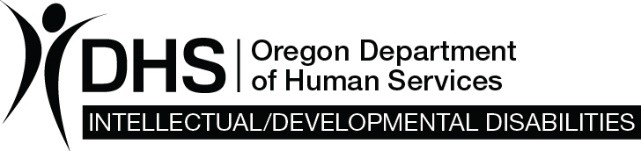 